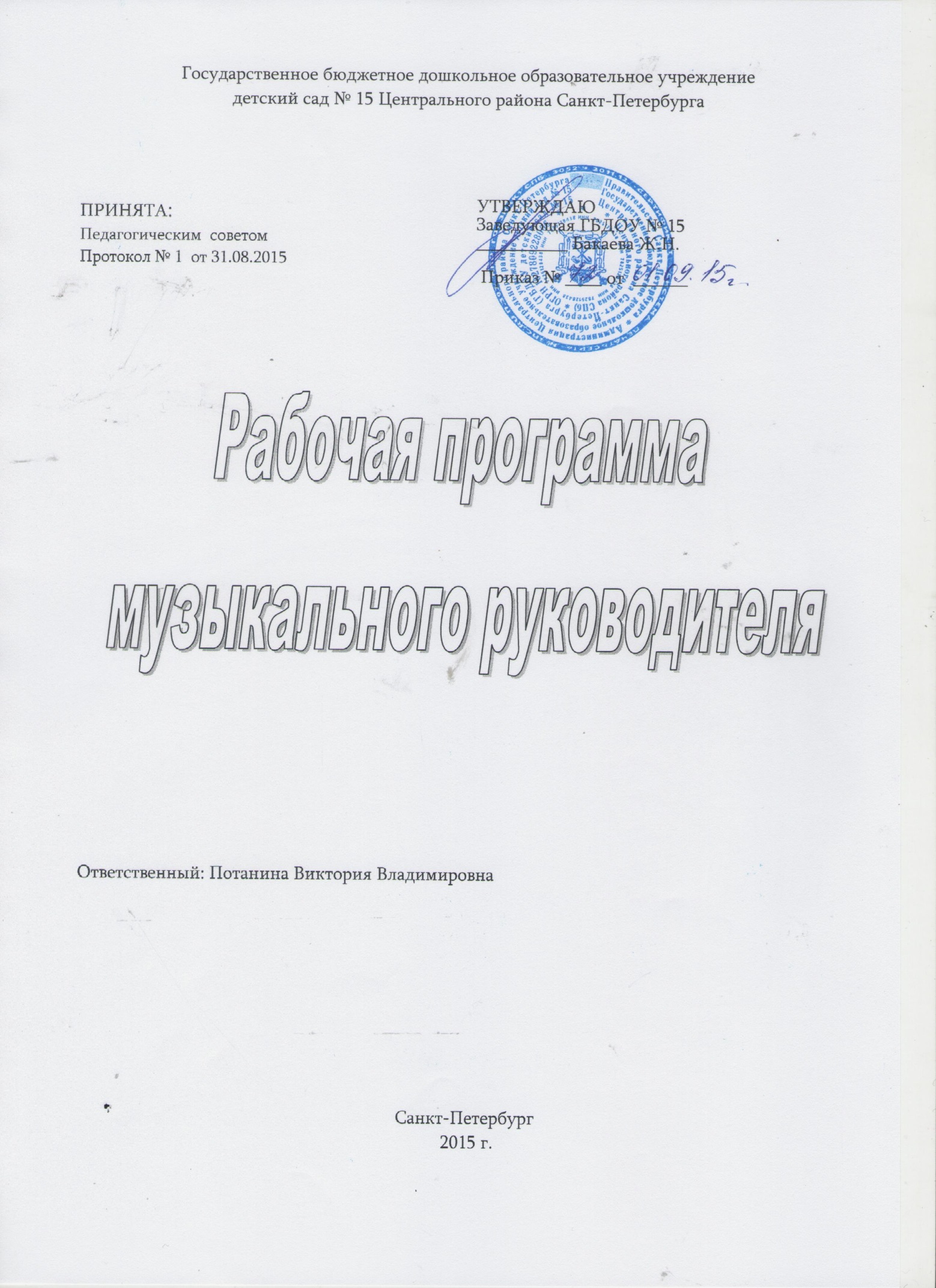 СОДЕРЖАНИЕЦЕЛЕВОЙ РАЗДЕЛПояснительная записка       Рабочая программа  музыкального руководителя разработана   в соответствии:Законом Российской Федерации «Об образовании»;Приказом министерства образования и науки Российской Федерации от 17.10.2013г.  № 1155 «Об утверждении федерального государственного стандарта дошкольного образования»;Санитарно-эпидемиологическими правилами и нормативами СанПиН 2.4.1.3049-13 «Санитарно-эпидемиологические требования к устройству, содержанию и организации режима работы дошкольных образовательных учреждений» 2.4.1.3049-13;Образовательной  программой дошкольного образования Государственного бюджетного дошкольного образовательного учреждения детский сад № 15  Центрального района Санкт-Петербурга Цель программы: создание благоприятных условий для полноценного всестороннего развития ребенка, формирование основ базовой музыкальной культуры личности, развитие психических и физических качеств в соответствии с возрастными и индивидуальными особенностями. Развитие творческих и актерских способностей ребенка, развитие музыкально-художественной деятельности, приобщение к музыкальному искусству, развитие музыкальности детей, развитие способности эмоционально воспринимать музыку. Задачи:Развитие музыкально – художественной деятельности                                                                                                   Всестороннее развитие личностно-творческого потенциала ребенка и на этой основе формирование его эстетической культуры. Выявление художественно-творческих устремлений на основе проблемных, поисковых методов обучения: беседы, игровой импровизации, наблюдения.Приобщение к музыкальному искусствуРаскрытие преобразующей силы музыки и ее влияние на внутреннюю сферу человека, развитие музыкально-творческих способностей, развитие  творческой активности через театральную деятельность.  Обеспечение эмоционально-психологического благополучия, охраны и укрепления здоровья детей.Развивать коммуникативные способности.Научить детей творчески использовать музыкальные впечатления в повседневной жизни.Подготовить детей к восприятию музыкальных образов и представлений.Заложить основы гармонического развития: развитие слуха, голоса, внимания, движения, чувства ритма и красоты мелодии, развитие индивидуальных способностей.Приобщать детей к русской народно - традиционной и мировой музыкальной культуре.Подготовить детей к освоению приемов и навыков в различных видах музыкальной деятельности.Познакомить детей с разнообразием музыкальных форм и жанров в привлекательной и доступной форме.Обогатить детей музыкальными знаниями и представлениями в музыкальной игре.Развивать детское творчество во всех видах музыкальной деятельности.         Программа разработана с учетом Примерной программы «От рождения до школы», под редакцией Н. Е. Вераксы, Т. С. Комаровой, М. А. Васильевой. — М.: МОЗАИКА-СИНТЕЗ, 2010 гпарциальной программы «Ладушки» И.Каплуновой, И.Новоскольцнвой. -   СПб.:  «Композитор», 2000.     Парциальная  программа «Ладушки» представляет собой оригинальную разработку системы музыкальных занятий с дошкольниками. Она учитывает психологические особенности детей, строится на принципах внимания к потребностям и реакциям детей, создания атмосферы доверия и партнерства в музицировании, танцах, играх. Парциальная программа «Ладушки» отличается творческим, профессиональным подходом к развитию музыкальных способностей детей, их образного мышления, и развитию личности. Программа «Ладушки» представляет собой качественно разработанный оригинальный продукт, позволяющий эффективно осуществлять комплексное всестороннее музыкальное воспитание и развитие ребенка: от восприятия музыки к ее исполнительству, доступными дошкольнику средствами, и к творчеству.    Данная программа разработана с учетом  основных принципов, требований к организации и содержанию различных видов музыкальной деятельности в ДОУ, а так же  возрастных особенностей детей. Программа разработана в соответствии с ФГОС.В программе сформулированы и конкретизированы задачи по музыкальному воспитанию для детей от 3-х до 7-ми лет.Принципы построения программы:- Создание непринужденной и доброжелательной обстановки на занятиях.- Учет возрастных особенностей воспитанников.- Гендерный подход  к используемому репертуару.- Последовательное усложнение поставленных задач.- Принцип преемственности.- Принцип положительной оценки.- Соотношение используемого материала с природным и светским календарем.- Соотношение с тематическим планированием ООП ДО.Характеристика особенностей возраста детей младшей, средней и старшей Дети 3-4 лет находятся в переходном периоде — от раннего к дошкольному. Еще сохраняются черты, характерные предыдущему возрасту. Но уже происходит переход от ситуативной речи к связной, от наглядно-действенного мышления к наглядно-образному, укрепляется организм, улучшаются функции мышечно-двигательного аппарата. У детей появляется желание заниматься музыкой и активно действовать. Они овладевают простейшими навыками пения и к четырем годам могут спеть маленькую песню самостоятельно или с помощью взрослого. Умение выполнять несложные движения под музыку дает ребенку возможность более самостоятельно двигаться в музыкальных играх, плясках.Дети 4-5 лет проявляют уже большую самостоятельность и активную любознательность. Это период вопросов. Ребенок начинает осмысливать связь между явлениями, событиями, делать простейшие обобщения, в том числе и по отношению к музыке. Он понимает, что колыбельную надо петь тихо, не спеша. Ребенок этого возраста наблюдателен, он уже способен определить, какая исполняется музыка: веселая, радостная, спокойная; звуки высокие, низкие, громкие, тихие; на каком инструменте играют (рояль, скрипка, баян). Ему понятны требования, как надо спеть песню, как двигаться в пляске.       Голосовой аппарат ребенка укрепляется, поэтому голос приобретает некоторую звонкость, подвижность. Певческий диапазон примерно в пределах ре-си первой октавы. Налаживается вокально-слуховая координация.       Значительно укрепляется двигательный аппарат. Освоение основных видов движений (ходьба, бег, прыжки) в процессе занятий физкультурой дает возможность шире их использовать в музыкально-ритмических играх, танцах. Дети способны запомнить последовательность движений, прислушиваясь к музыке. В этом возрасте более отчетливо выявляются интересы к разным видам музыкальной деятельности.Дети  5-6  лет  на   фоне   их  общего   развития  достигают новых   по   качеству   результатов.   Они   способны   выделять   и сравнивать признаки отдельных явлений, в том числе и музыкальных, устанавливать между  ними связи.  Восприятие  носит более целенаправленный характер: отчетливее проявляются интересы, способность даже мотивировать свои музыкальные предпочтения, свою оценку произведений.  В   этом   возрасте ребята не только предпочитают тот или иной вид музыкальной деятельности,   но   и   избирательно   относятся   к   различным   ее сторонам. Например, они больше любят танцевать, чем водить хороводы, у них появляются любимые песни, игры, хороводы, пляски. Могут объяснить, как исполняется (например, лирическая) песня: «Нужно спеть красиво, протяжно, ласково, нежно». На основе опыта слушания музыки дети способны к некоторым обобщениям несложных музыкальных явлений. Так, о музыкальном вступлении ребенок говорит: «Это играется вначале, когда мы еще не начали петь».Значительно укрепляются голосовые связки ребенка, налаживается вокально-слуховая координация, дифференцируются слуховые ощущения. Большинство детей способны различить высокий и низкий звук в интервалах квинты, кварты, терции. У некоторых детей пяти лет голос приобретает звонкое, высокое звучание, появляется более определенный тембр. Диапазон голосов звучит лучше в пределах ре-си первой октавы, хотя у некоторых детей звучат и более высокие звуки — до, ре -  второй октавы.Дети 5-6 лет проявляют в движении ловкость, быстроту, умение двигаться в пространстве, ориентироваться в коллективе. Ребята больше обращают внимание на звучание музыки, лучше согласовывают движения с ее характером, формой, динамикой. Благодаря возросшим возможностям дети лучше усваивают все виды музыкальной деятельности: слушание музыки, пение, ритмические движения. Постепенно они овладевают и навыками игры на инструментах. Усваивают простейшие сведения по музыкальной грамоте. Все это база для разностороннего музыкального развития детей.            Не все дети одного возраста одинаковы по уровню музыкального развития. Существуют значительные отклонения в силу их индивидуальных особенностей. Если сопоставить общую структуру музыкальности с проявлениями музыкальности у отдельных детей, то увидим, что одни из них музыкальны по всем показателям, другие же отличаются своеобразным сочетанием отдельных музыкальных способностей Так, при очень качественном музыкальном восприятии некоторые дети слабее проявляют себя в пении, в танцах или хорошее развитие музыкального слуха не всегда сопровождается склонностью к творчеству. Следовательно, необходимо учитывать как возрастные, так и индивидуальные особенности детей.Планируемые результатыОжидаемый результат усвоения программы детей 3-4лет:К концу года дети должны уметь Музыкально-ритмические движения: исполнить знакомые движения под музыку; Развитие чувства ритма: правильно извлекать звуки из простейших музыкальных инструментов, правильно отхлопать простейшие ритмы;Слушание:  слушать небольшие музыкальные произведения до конца, узнавать их, определять жанр – песня, танец, марш, отвечать на вопросы педагога, определять на слух темп музыки (быстро-медленно), динамику (громко-тихо), характер (весело-грустно);Пение:   петь слаженно, начиная и заканчивая пение вместе с музыкой, внимательно прослушивать вступление и проигрыш, узнавать знакомую песню. Пляски, игры, хороводы:   уметь хорошо ориентироваться в пространстве, выполнять простейшие танцевальные движения, танцевать с предметами, выразительно передавать игровой образ, не стесняться выступать по одному, уметь самостоятельно  использовать знакомы движения в творческой пляске.Ожидаемый результат усвоения программы детей 4-5 лет:К концу года дети должны уметь:Музыкально-ритмические  движения: уметь выполнять знакомые движения под незнакомую музыку, тем самым проявляя творчество.Развитие чувства ритма, музицирование: уметь пропеть простейший ритмический рисунок или сыграть его на любом музыкальном инструменте, уметь подобрать ритм к определенной картинке или картинку к ритму.Слушание:  уметь самостоятельно определять жанр музыки (танец, марш, песня), уметь различать двухчастную форму, уметь определять простыми словами характер произведения. Распевание, пение:  узнавать песню по вступлению, а так же по любому отрывку, по  мелодии, сыгранной или спетой без слов, уметь начинать и заканчивать пение с музыкой, придумывать  мелодии на небольшие фразы, аккомпанировать себе на музыкальных инструментах.Пляски, игры, хороводы: дети должны хорошо усвоить простейшие танцевальные движения и уметь самостоятельно их выполнять в творческих плясках, уметь выполнять солирующие роли, уметь выразить в движении образы героев игр и хороводов. Начинать и заканчивать движение с началом и окончанием музыки.Ожидаемый результат усвоения программы детей 5-6 лет:К концу года дети должны уметь:Музыкально- ритмические движения:Уметь различать двух частную неконтрастную музыкуСамостоятельно менять движения по частям и музыкальным фразамУметь энергично ходить, легко бегать, ритмично прыгать, выполнять различные махи руками и выбрасывание ног, кружиться  под руку, выполнять «ковырялочку», притопы.Уметь использовать знакомые движения в творческих плясках, оценивать качество выполняемых движений.Развитие чувства ритма, музицирование:Дети должны узнавать песню, выложенную графическиСамостоятельно выложить и сыграть ритмический рисунок, изобразить ритмически свое имя.Исполнять простейшие импровизации на музыкальных инструментах.Слушание музыки:Усвоить понятие «жанровая музыка» и определять  на слух танец, марш, песню.Различать трехчастную контрастную и неконтрастную музыку.Уметь охарактеризовать  музыкальное произведение по динамике, тембровой окраске, ритму, темпу.Уметь отображать свои впечатления в рисунке.Пение:Узнавать знакомые песни по вступлению, по мелодии. Петь, соблюдая ритмический рисунок песни.Петь эмоционально, выразительно, передавая характер песни. Петь с динамическими оттенкамиПеть согласованно, всем вместе, подгруппами, по цепочке, соло, дуэтом. Правильно брать дыхание.Уметь слушать вступление и начинать петь сразу после его окончания.СОДЕРЖАТЕЛЬНЫЙ РАЗДЕЛПерспективное планирование работы по музыкальному развитию (младшая группа) Задачи музыкального развития воспитанников  четвёртого года жизниРазвивать музыкальное мышление (осознание эмоционального содержания музыки). Накапливать опыт восприятия произведений мировой музыкальной культуры. Побуждать воспитанников выражать свои музыкальные впечатления в исполнительской и творческой деятельности. Узнавать знакомые музыкальные произведения и песни.Уметь менять движения соответственно двух частной формы музыки и силе звучания (громко – тихо). Выполнять образные движения (идёт медведь, крадётся кошка и т.д.) Реагировать на начало звучания музыки и её окончание. Самостоятельно двигаться в соответствии со спокойным и бодрым характером музыки. Выполнять танцевальные движения: прямой галоп, движения в паре, притопывание попеременно ногами и одной ногой, пружинка. Выполнять движения с предметами (платочки, флажки, ленточки).Петь, не отставая, не опережая друг друга. Петь протяжно, чётко произнося слова. Замечать изменения в звучании мелодии. Различать звуки по высоте (в пределах октавы, септимы), тембр 2 –3 музыкальных инструментов.Знать музыкальные инструменты: барабан, металлофон, ложки, бубен, треугольник, погремушкаПерспективное планирование работы по музыкальному развитию с детьми 3-4 летПродолжительность занятия в младшей группе 15 минутКоличество НОД в неделю 2Перспективное планирование работы по музыкальному развитию (средняя группа)Задачи музыкального развития воспитанников    пятого года жизниВызывать и поддерживать интерес к музыке, развивать музыкально – эстетические потребности, начало вкуса. Побуждать к оценке музыки (эмоциональной, словесной). Развивать творческое воображение (образные высказывания  о музыке). Учить внимательно, слушать музыкальное произведение, чувствуя его характер. Узнавать музыкальное произведение по музыкальному отрывку. Различать звуки  (регистры) по высоте. Петь протяжно, подвижно, чётко произносить слова. Чисто интонировать мелодию песни, вместе начинать и заканчивать пение.Выполнять движения отвечающие характеру музыки, самостоятельно меняя их в соответствии с двух частной формой музыкального произведения.Выполнять танцевальные движения: пружинку, поскоки, движения парами по кругу, кружиться по одному и парах, притопы и пере топы, выставление каблучка, носочка.Воспитывать интерес к музицированию. Уметь играть на металлофоне на одном или двух звуках, играть в шумовом оркестре на различных инструментах (деревянные ложки, бубны, треугольники, трещотки, коробочки и т.д.).Развивать творческую активность детей, уметь инсценировать совместно с воспитателем песни, игровые образы. Перспективное планирование работы по музыкальному развитию с детьми 4-5 летПродолжительность занятия в средней группе 20 минутКоличество НОД в неделю - 2Перспективное планирование работы по музыкальному развитию (старшая группа)Задачи музыкального развития детей шестого года жизниРасширять знания детей о музыке. Накапливать опыт восприятия произведений мировой культуры разных эпох и стилей, народной музыке. Вызывать сопереживания музыке, проявления эмоциональной отзывчивости. Различать жанры музыки: марш, песня, танец. Различать части музыкального произведения: вступление, проигрыш, заключение, припев, запев. Развивать звуковысотный, ритмический, тембровый, динамический слух. Петь выразительно без напряжения плавно, лёгким звуком в диапазоне ре 1 октавы – ля(до) 2 октавы, брать дыхание перед началом песни и между музыкальными фразами, произносить отчётливо слова, точно вступать и заканчивать песню.Уметь ритмично двигаться в соответствии с различным характером и динамикой музыки, самостоятельно менять движения в соответствии с двух, трёх частной формой музыки и музыкальными фразами.Выполнять танцевальные движения: поочерёдное выбрасывание ног в прыжке, полуприседание с выставлением ноги на пятку, шаг на всей ступне на месте, с продвижением вперёд и в кружении, боковой галоп, переменный шаг, приставной шаг.Развивать интерес к игре на музыкальных инструментах. Играть в     оркестре на различных инструментах. Закрепить навык игры на  металлофоне (сольное, ансамблевое исполнение). Развивать   творческое воображение при игре на нетрадиционных музыкальных  инструментах.Самостоятельно инсценировать содержание песен, хороводов. Действовать самостоятельно, не подражая, друг другу, развивать   творческую активность детей.Перспективное планирование работы по музыкальному развитию с детьми 5-6 летПродолжительность занятия в  группе комбинированной направленности -25 минутКоличество НОД в неделю - 2 Взаимосвязь специалистов в реализации задач образовательной области «Музыка»Формы проведения занятий:1.Традиционное2.Комплексное3.Интегрированное4. ДоминантноеСтруктура музыкального занятия:(структура занятий может варьироваться в соответствии с усвоением материала детьми)1.музыкально – ритмические движения2.развитие чувства ритма, музицирование,3.пальчиковая гимнастика4.слушание, импровизация5.распевание, пение6.пляски, хороводы7. игры.Взаимодействие  с родителямиИзучение семьи и условий семейного воспитания,Пропаганда музыкального развития детей среди родителей,Активизация и коррекция музыкального развития в семье.Дифференцированная и индивидуальная работа с семьёй.Обобщение и распространение положительного опыта семейного воспитания.Формы  взаимодействия с родителямиАнкетирование родителей и их детей.Педагогические консультации по вопросам музыкального развития ребёнка в семье, которые реализуются на родительских собраниях.Практические занятия в детском саду по ознакомлению с методами и приёмами музыкального развития детей.Совместные праздники, утренники детей и взрослых. «Родительский день» индивидуальные консультации для родителей.Введение традицийСоздание домашней фонотеки.Циклограмма взаимодействия с родителями на 2015 – 2016 г.Перспективное планирование праздников и развлеченийПлан развлечений для детей 3- 5  лет на 2015-2016  гг.План развлечений для детей от 4-х до 5-ти лет на 2015-2016 гг.План развлечений для детей от 5-ти до 6-ти лет на 2015-2016 гг.ОРГАНИЗАЦИОННЫЙ РАЗДЕЛУсловия реализации программы:1.Создание предметно-развивающей среды: Обеспечивает максимальную реализацию образовательного потенциала пространства;Предоставляет возможность общения в совместной деятельности детей и взрослых и возможность уединения;Способствует реализации образовательной программы;Строится с учетом национально-культурных и климатических условий;Должна быть содержательно-насыщенной, трансформируемой, полифункциональной, вариативной, доступной и безопасной.2.Программа по музыкальному образованию, опираясь на вариативную комплексную программу, предполагает проведение музыкальных  занятий 2 раза в неделю в каждой возрастной группе, с учетом  алгоритма проведения музыкальных занятий. Исходя из календарного года (с 1 сентября текущего по 31 мая) количество часов, отведенных на музыкальные занятия, будет равняться 72 часам для каждой возрастной группы. Индивидуальная работа и развлечения с детьми проводится во второй половине дня. Музыка используется в режимных моментах.Целевые ориентиры:Результатом реализации  программы по музыкальному  развитию дошкольников следует считать:- сформированность эмоциональной отзывчивости на музыку;-умение передавать выразительные музыкальные образы;-восприимчивость и передачу в пении, движении основных средств выразительности музыкальных  произведений;-сформированность двигательных навыков и качеств (координация, ловкость и точность движений, пластичность);-умение передавать игровые образы, используя песенные, танцевальные импровизации;-проявление активности, самостоятельности и творчества в разных видах музыкальной деятельности.3.2. Учебный план на 2015-2016 гМатериально-техническое обеспечение      Для реализации программы в ДОУ имеется   материально - техническая база Предметно-развивающая среда уголок музыкального развития в группемузыкальные инструментыкуклы для театраВ рабочей программе предусмотрено использование различных видов дидактических игр для музыкального развития детей:на развитие динамического восприятияна развитие ритмического восприятияна развитие звуковысотного восприятияна развитие тембраМетодическая литератураПриказ Министерства образования и науки Российской Федерации (Минобрнауки России) от 17 октября 2013 г. N 1155 г. Москва "Об утверждении федерального государственного образовательного стандарта дошкольного образования"Новоскольцева И., Каплунова И. Программа «Ладушки». С-Пб., 2000.Буренина А.И., Тютюнникова Т.Э. Программа музыкального развития «Тутти» СПб.: ООО РЖ «Музыкальная палитра» 2012г.Равчеева И.П. Настольная книга музыкального руководителя. Волгоград, изд. «Учитель» - 2014г.Бабаева Т.И., Березина Т.А., Акулова О.В. Детство. Примерная основная общеобразовательная программа дошкольного образования" Буренина А.И. Журнал «Музыкальная палитра» №4 – 2013г. СПб.: ООО РЖ «Музыкальная палитра» 2013г.Справочник музыкального руководителя» № 2 – 2014г., ЗАО «МЦФЭР», М., - 2014г.Устав ИМБ ДОУ ДСКВ «Сказка» - 2014 г.Матвеева Р. «Анализ парциальных программ музыкального развития»Лобова А.Ф. Аудиальное развитие детей. Екатеринбург, 1998. Костина Э.П. Диагностика музыкально – сенсорного развития детей 4 – 7 лет (выявление уровня восприятия основных свойств музыкальных звуков). Нижний Новгород, 1991Корепанова М.В., Липчанская И.А. Контроль функционирования и развития ДОУ: методические рекомендации.-  М., 2003Гончарова Е.В.  и др. Рабочая программа по музыке. Нижневартовск 2009Интернет – ресурсы. 1.ЦЕЛЕВОЙ РАЗДЕЛ 1.1Пояснительная запискаЦелиЗадачиПринципы построения программы1.2.Характеристика особенностей возраста детей младшей, средней и старшей1.3.Планируемые результаты2.СОДЕРЖАТЕЛЬНЫЙ РАЗДЕЛ2.1Перспективное планирование работы по музыкальному развитию (младшая группа)2.2Перспективное планирование работы по музыкальному развитию (средняя группа)2.3Перспективное планирование работы по музыкальному развитию (старшая группа)2.4Перспективное планирование работы по музыкальному развитию (подготовительная группа)2.5Взаимосвязь специалистов в реализации задач образовательной области «Музыка»2.6Взаимодействие  с родителями2.7.Перспективное планирование праздников и развлечений3.ОРГАНИЗАЦИОННЫЙ РАЗДЕЛ3.1.Условия реализации программы3.2.Учебный план3.3.Материально-техническое обеспечение3.4Предметно-развивающая среда3.5.Методическая литератураМесяцТема месяца ООПДООЦели и задачи занятияСодержание (репертуар)по всем видам деятельностиИнтеграция образовательных областейИнтеграция образовательных областейИнтеграция образовательных областейИнтеграция образовательных областейИнтеграция образовательных областейМесяцТема месяца ООПДООЦели и задачи занятияСодержание (репертуар)по всем видам деятельностиСоциально-коммуникативная Познавательная Речевая Художественно-эстетическаяФизическая Сентябрь1.Наш детский сад. Давайте, познакомимся. 2.  Игры и игрушки. 3. Времена года. Осень.  4. Я сам. Части тела и лица.Выполнять движения по показу педагога.Бегать легко водном направлении, не задевая друг друга.Прыгать на двух ногах. Использование шапочек зайчиков.Выполнять новое движениеРазвитие ритмического слуха.Укреплять мышцы пальцев и ладоней.Слушать музыку и эмоционально на нее откликаться. Использование иллюстрацииПобуждать к пению. Использование игрушки.Протягивать ударные слоги.Менять движения со сменой характера музыки, запоминать плясовые движения.Музыкально-ритмические движения: «Ножками затопали» М.Раухвергер«»Кто хочет побегать» Л.Вишкарева«Зайчики» К.Черни«Фонарики» р.н.мРазвитие чувства ритма, музицирование: «Веселые ладошки» р.н.м.Пальчиковая гимнастика: «Прилетели гули...Слушание музыки: «На прогулке» В.Волков, «Колыбельная» Т.Назарова, р.н.м. Распевание, пение:  «Петушок» р.н.п.«Ладушки» р.н.п..Пляски, хороводы:  «Гуляем и пляшем» М.Раухвергер, «Гопак» М.МусоргскийИгры:  «Петушок» р.н.м.++++++++++++++++++++++++++++++++++++++++++++++++Октябрь Дары  осени. Овощи, фрукты. 2.  Мы дружные ребята.  3. Посуда. 4. Во что люди одеваются.Ходить врассыпную, не опуская голову.Плавно качать руками из стороны в сторону.Бегать легко, руки не напрягать Вызвать у детей радость и желание играть. Использование бубнаСлушать музыку и эмоционально на нее откликаться. Использование иллюстрации Вызвать у детей эмоциональный отклик, желание подпевать. Использование игрушки, иллюстрации.Выполнять движения по показу воспитателя. Различать двухчастную формуВыполнять знакомые плясовые мелодии . развивать творчество.Музыкально-ритмические движения:  «Погуляем» Т. Ломовой.«Искупался Иванушка» р.н.м.«Птички летают»  А.СеровРазвитие чувства ритма, музицирование: «Игра с бубном»Пальчиковая гимнастика: «Бабушка очки надела…»Слушание музыки: «На прогулке» В.Волков, «Колыбельная» Т.Назарова, р.н.м. Распевание, пение: «Птичка» Е.Тиличеевой, «Собачка» М.Раухвергер, «Дует ветер»Пляски, хороводы: «Пляска с листочками»,  танец «Гопачок» у.н.м.Игры: «Прятки» р.н.м.++++++++++++++++++++++++++++++++++++++++++++++++++++++Ноябрь Домашние  животные и их Детеныши. 2.Дикие животные и их детеныш3.Птицы. 4. Мамы  нам нужны.Ритмично ходить стайкой за воспитателемКружиться, не торопясь, в одну сторону.Различать динамику произведенияСлушать музыку и эмоционально на неё откликаться. Использование иллюстрацииВызвать у детей радостные эмоции и желание отразить настроение музыки в движении. Использование игрушкиЭмоционально воспринимать песни различного характера. Побуждать детей к пению. Использование  игрушек Реагировать на динамические изменения в музыке, на смену ее частей. Выполнять простейшие танцевальные движения по показу воспитателя. Использование погремушекМузыкально-ритмические движения:  «Марш» Э.ПарловКружение на шаге. р.н.м.Развитие чувства ритма, музицирование: Игра «Тихо- громко» Э. ПарловПальчиковая гимнастика: «Мы платочки постираем» Слушание музыки:  «На прогулке» В.Волков, «Колыбельная» Т.Назарова, русская народная мелодия.Распевание, пение:  «Зайка» р.н.м., «Кошка» А.Александров, «Зайка» Т.ПопатенкоПляски, хороводы:  «Пальчики и ручки» р.н.мИгры: . «Игра с погремушками» В.Антонова, Т.Вилькорейской+++++++++++++++++++++++++++++++++++++++Декабрь Транспорт. 2. Вредное и полезное. 3. Времена года. Зима. 4. Новый год. Рождество.Двигаться в соответствии с характером музыки, менять движения со сменой частей музыки. Прыгать легко на двух ногах. Выполнять движения в соответствии с динамикой . Использование бубна.Менять движения по показу воспитателя. Выделять сильную, слабую доли.Слушать и охарактеризовать музыку. Использование иллюстрацииВызвать у детей радостные эмоции, рассказать о веселом, задорном характере музыки.Получить удовольствие от собственного пения. Использование  иллюстраций, художественного слова, игрушек.Передавать в движении игровые образы. Использование шапочек зайце и лисы. Музыкально-ритмические движения: «Ходим-бегаем» Е.Теличеева, «Веселые зайчики» К Черни, «Фонарики», Хлопки в ладоши – р.н.м.Развитие чувства ритма, музицирование: «Веселые ручки», игра с бубномПальчиковая гимнастика: «Наша бабушка идет…».Слушание музыки: «Колыбельная» С.Разоренов, «Лошадка» М.Симановский, «Марш» Ю.Чичков.Русские народные мелодии.Распевание, пение: «Андрей-воробей» р.н.п., «Зима» В,Карасева, «Дед Мороз» А.Филиппенко, «Елочка» Н.Бахутовой, «Кукла» М. Старокадомский, «Елка» Т.Попатенко.Пляски, хороводы: «Медведь» В. Ребиков, «Зайцы» Е.ТеличеевойМаленький танец» Н.Александрова,  «Фонарики» Р.Рустамов.Игры: , «Зайчики и лиса» А.Финаровский»++++++++++++++++++++++++++++++++++++++++++++++++++++++++++++++++++ЯнварьНеделя здоровья. 2. Зима в лесу. 3. Зимние развлечения. Выполнять шаг на месте всей ступней. Держать осанку. Выполнять полуприседания, слегка разводя колени в стороныПроизнести и прохлопать свое имя.Услышать и охарактеризовать звуки. Использование иллюстрации, игрушки.Использование игрушки. Соотнести подъем самолета с музыкой. Прищелкивать язычком, подыграть на муз. инструменте. Использование музыкальных игрушек, иллюстраций.Обратить внимание на ласковый, нежный характер песни. Петь небольшие интервалы на «а-а-а»Различать контрастные  части музыки, чередовать бег с «топотушками». Развивать у детей легкость бега, уметь передавать игровые образы, данные в музыке.Музыкально-ритмические движения: топающий шаг, «Топотушки» М.Раухвергер. «Пружинка» р.н.м.Развитие чувства ритма, музицирование: Картинки, имена. Пальчиковая гимнастика: «Вот кот Мурлыка ходит…»Слушание музыки«Колыбельная» С.Разоренов, «Лошадка» М.Симановский, «Марш» Ю.Чичков.Русские народные мелодии.Распевание, пение: «Самолет» Е.Тиличеевой,»Молодой солдат» В.Карасева, «Танечка, бай-бай», р.н.м. Пляски, хороводы: «Стукалка» у.н.м., «Сапожки» р.н.м., Игры: «Ловишки» Й.Гайдн, «Самолет» С.Невельштейн.+++++++++++++++++++++++++++++++++++++++++++++++++++++++++Февраль1. Домашние питомцы. 2. Я и мое тело. Возрастные особенности человека. 3.  Защитники отечества.  Папы могут все, что угодно. 4.Что такое хорошо и что такое плохо.Бегать легко врассыпную, покачивая султанчиками над головой вправо, влево.Ритмично притоптывать одной ногой.Запоминать названия музыкальных инструментов. использование картинок и музыкальных инструментов.Продолжать знакомить с жанрами музыки.Передавать в интонациях характер песен.Выполнять несложные танцевальные движения на двухчастную форму. Танцевать в парах, развивая коммуникативные способности.Передавать в движении игровой образ.Музыкально-ритмические движения: Упражнение с султанчиками, у.н.м. Притопы, р.н.м.Развитие чувства ритма, музицирование: Картинки и игрушки с музыкальными инструментамиПальчиковая гимнастика: «этот пальчик – бабушка..»Слушание музыки: Колыбельная, марш, веселые плясовые мелодии.Распевание, пение: «Маша и каша» Т.Назаровой, «Маме песенку пою» Т.Попатенко, «Маме в день 8 марта» Е.Теличеевой, «Игра с лошадкой» И.Кишко, «Барашеньки» р.н.п.Пляски, хороводы:  «Маленький танец» Н. Александровой , «Поссорились, помирились» Т.ВилькорейскойИгры:  «Васька-кот» р.н.м.++++++++++++++++++++++++++++++++++++++++++++++++++++МартВремена года. Весна. Женский день. 2. Неделя безопасности. 3. Моя дружная семья. 4. Мебель.Различать контрастную музыку марша и бега, выполнять бодрый шаг  и легкий бег, начинать и заканчивать движение с музыкой.Передавать образ в движении. Использование художественного слова, игрушки-светофора.Ритмично выполнять полуприседания. Дать понятие о длинных и коротких звуках.Развивать у детей воображение, умение придумывать движения и действия, характерные для персонажей произведений. Использование картинок, художественного слова. Петь с фортепианным сопровождением, с аккомпанементом на любом муз. инструменте, сидя, стоя, лежа. Проявлять творчество.Ориентироваться в пространстве, правильно выполнять простые танцевальные движения., сочетать пение с движением, передавать в движении характер музыки. Музыкально-ритмические движения: «Пройдем в ворота» Т.Ломовой, «Автомобиль» М.Раухвергер, «Прогулка на автомобиле» К.Мяскова.«Пружинка» р.н.и.Развитие чувства ритма, музицирование: игры с нитками.Пальчиковая гимнастика:  «Как на нашем,  на лугу..»Слушание музыки: «Воробей» А.Руббах, «Курочка» Н.Любарский, «Шалун» О.Бер, «Резвушка» В.Волков, «Капризуля» В.Волков.Распевание, пение: «Я иду с цветами» Е.Тиличеева, «Есть у солнышка друзья» Е.Тиличеева, «Пирожки» А,Филиппенко»Пляски, хороводы:  «Веселые матрешки» Ю.Слонов,  «Полька» И.Кишко, «Веселый хоровод» М.Иорданский.Игры: «Ищи маму» Е.Тиличеевой+++++++++++++++++++++++++++++++++++++++++++++++++++++++++++++АпрельЯ и мое настроение. 2. Наш дом – Земля. 3. Весенние хлопоты. 4. Мой дом, моя улица.Выполнять движения по показу воспитателя.Выполнять образные движения. Кружиться на топающем шаге, не поворачиваться быстро.Закреплять понятие о длинных и коротких звуках. Приближать детей к восприятию понятия «нота».Развивать воображение, придумывать движения и действия, характерные для героев произведения.Внимательно слушать песню, узнавать ее по вступлению. Дети поют по желанию.Двигаться легко, непринужденно, ритмично, ориентироваться в пространстве, сочетать пение с движением. Развивать выдержку, внимание, умение начать движение со «своей» музыкой.Музыкально-ритмические движения: Выставление ноги на пятку, р.н.м. «Кошечка» Т.Ломовой. Кружение на топающем шаге.Развитие чувства ритма, музицирование:  Игры с пуговицамиПальчиковая гимнастика: Идет коза рогатая…Слушание музыки:  «Воробей» А.Руббах,«Курочка» Н.Любарский, «Шалун» О.Бер, «Резвушка» В.Волков, «Капризуля» В.Волков. Распевание, пение: «Дождик» р.н.м. «Летчик» Е.Тиличеевой, «Солнышко» р.н.м., «Солнышко» Т.ПопатенкоПляски, хороводы: «Танец с игрушками» Н.Вересокиной, «Пляска с платочками» р.н.м. хоровод «Березка»Р.РустамовИгры: «Воробушки и автомобиль» Г.Фрид+++++++++++++++++++++++++++++++++++++++++++++++++++++++++++++++Май Рукотворный мир.  О чем рассказывают вещи. 2. Труд  взрослых. 3. Цветы. 4. Времена года. Лето .Закрепление полученных знаний и умений. Развитие творчестваПравильно извлекать звуки из простейших музыкальных инструментов, ритмично исполнять музыку, правильно отхлопывать простейший ритм.Слушать произведения до конца, , узнавать их, определять жанр произведения, отвечать на вопросы педагога. Определять темп музыки.Петь слаженно, начиная и заканчивая пение одновременно с музыкой.Обогатить музыкальные впечатления детей посредством музыки. Уметь ориентироваться в пространстве, выполнять простейшие танцевальные движения, танцевать с предметами, выразительно передавать игровой образ.Музыкально-ритмические движения: Повторение  всех упражненийРазвитие чувства ритма, музицирование:. Повторение и закрепление пройденного материалаПальчиковая гимнастика: Повторение знакомых пальчиковых игрСлушание музыки: Повторение и закрепление пройденного материалаРаспевание, пение:  «Жук» В.Карасевой, «Цыплята» А.Филиппенко, «Корова» М,Раухвергер.Пляски, хороводы: пляска  «Березка» р.н.м., хоровод «Веночки» Т.Попатенко», «Вот как наша Таня нарядилась» А.ФилиппенкоИгры: «Солнышко и дождик» А.Филиппенко++++++++++++++++++++++++++++++++++++++++++++МесяцТема месяца ООПДООЦели и задачи занятияСодержание (репертуар)по всем видам деятельностиИнтеграция образовательных областейИнтеграция образовательных областейИнтеграция образовательных областейИнтеграция образовательных областейИнтеграция образовательных областейМесяцТема месяца ООПДООЦели и задачи занятияСодержание (репертуар)по всем видам деятельностиСоциально-коммуникативная Познавательная Речевая Художественно-эстетическаяФизическая Сентябрь1.Наш детский сад. Игрушки. 2. Времена года. Осень.3.Дары осени – фрукты, грибы, ягоды.4. Деревья и кустарники.Ходить друг за другом бодрым шагом, реагировать на окончание музыки.Имитировать игру на барабане.Отзываться на спокойный, ласковый характер музыки. Двигаться в соответствии с характером музыки. Совершенствовать ловкость, четкость бега, правильное движение рук.Введение графического изображения длинных и коротких звуков.Доставить детям радость от прослушанной музыки.Дать понятие «народная музыка», рассказать о двухчастной форме.Передавать в пении характер песни. Дать детям понятие «Колыбель, колыбельная». Учить петь протяжно.Менять движение со сменой частей музыки, ритмично выполнять движения.Петь соло, слушать солиста, легко бегать, выразительно передавать игровые образыМузыкально-ритмические движения: «Марш», Э.Парлов, «Барабанщик» Д.Кабалевский.«Колыбельная» С.Левидов, «Птички» А.Серов, «Пружинка р.н.м.Развитие чувства ритма, музицирование: «Андрей-воробей» р.н.м.Пальчиковая гимнастика:  «Побежали вдоль реки пальцы наперегонки..»Слушание музыки: «Марш» И.Дунаевский, «Полянка, р.н.м., Распевание, пение: «Чики-чики-чикалочки» р.н.п., «Колыбельная зайчонка» В.Карасева, «Паровоз» З.Компанеец, Г.Эрнесакс.Пляски, хороводы: «Нам весело» у.н.м., Игры: «Петушок» р.н.м., «Кот Васька» р.н.м.++++++++++++++++++++++++++++++++++

+++++++++++
+
Октябрь Я и мое тело. Возрастные особенности человека. 2. Правила дорожного движения. 3. Домашние животные и их детёныши. 4. Посуда.Выполнять упражнения мягкими руками. Ориентироваться в пространстве. Согласовывать движения с двухчастной формой. Выполнять движения с предметами.Передавать образ лошадки, согласовывать движения с музыкой.  Начинать и заканчивать движения с музыкой.Развивать ритмический слух.Рассказать о танцевальном жанре «Полька», обратить внимание на характер, динамику  произведений. Использование худ. Слова.Петь естественным голосом, без напряжения, напевно. Выразительно передавать спокойный, ласковый характер песни.Определить характер песни, внести барабан. Использовать художественное слово.Различать и менять движения с изменением характера музыки.Внесение муляжей фруктов. Загадки. Доставить детям удовольствие .Музыкально-ритмические движения:  Упражнения для рук, А.Жилин, «Ната-вальс» П.Чайковский. Хлопки в ладоши, р.н.и.«Конь» Л. Банникова, «Притопы» р.н.м.Развитие чувства ритма, музицирование:  «Я иду с цветами» Е.Попатенко. Пальчиковая гимнастика: «Раз, два, три, четыре, пять, вышли пальчики гулять»Слушание музыки:  «Полька» М.Глинка, «Грустное настроение» А.Штейнвиль.Распевание, пение:  «Колыбельная» Е.Теличеева, «Барабанщик» М.КрасевПляски, хороводы:  «Ах ты, береза» р.н.м., «Огородная, хороводная» Б.Можжевелов». Игры: «Ловишки» Й.Гайдн.+++++++++++++++++++++++++++++++++++++++++++Ноябрь Моя страна – Россия. Государственные символы. 2. Профессии людей. 3. Дикие животные и их детеныши. 4. Моя дорогая мама. Мамы всякие важны.Выполнять движения в соответствии с двухчастной формой. Внесение флажков. Художественное слово. Варианты марша.Отхлопать ритм и сыграть на ударном инструменте конец фразы.Определить высокие и низкие звуки.Познакомить с танцевальным жанром «Вальс». Использовать показ, иллюстрацию.Обратить внимание на двухчастную форму, рассказать о пляске. Вопросы детям.Рассказать о жанре «Песня», о грустной, веселой песне, использовать художественное слово.Различать двухчастную форму, менять движения с изменением характера музыки.Вызвать радостные эмоции. Совершенствовать осторожный, крадущийся шаг.Музыкально-ритмические движения: Упражнение с флажками, В.Козырева;л.н.м.Кружение парами, выставление ноги на пятку и носок, В.Лещинский «По грибы», «Старинная французская мелодия» В.Витлин.Развитие чувства ритма, музицирование:  «Полька» М.Глинка», попевка «Летчик» Е.Теличеевой.Пальчиковая гимнастика: «Мы капусту рубим»Слушание музыки:  «Вальс» Ф.Шуберт, «Ой, лопнул обруч» у.н.п.Распевание, пение:  «Капельки» В.Паленко, «Мы – солдаты» Ю.Слонова, «Две тетери» р.н.м., Пляски, хороводы:  «Ах вы, сени» р.н.м. Игры: «Ищи игрушку» р.н.м.,  «Дети и медведь» В.Верховинц.+++++++++++++++++++++++++++++++++++++++++++++++++++ДекабрьТранспорт.2. Вредное и полезное. 3. Времена года. Зима. 4. Новый год. Рождество.Бегать по кругу, менять движения в соответствии с музыкой, ритмично ударять погремушкой.Выполнять легкие прыжки на ногах и легкий бег врассыпную. Укреплять мышцы стоп.Водить, взявшись за руки, хоровод (шаг с носка)Прохлопать ритм четвертями. Игра на музыкальных инструментах.Использование художественного слова, картинки, игрушки. Прохлопать ритм.Дать детям возможность самим определить характер произведения.Обратить внимание на легкий характер произведения. Внесение иллюстрации.Подготовиться к пению.Внести иллюстрации, игрушки. Создать радостное настроение.Творческое исполнение танцев.Менять движения в соответствии с музыкой. Не наталкиваться друг на друга, Ходить вокруг игрушки.Выполнять легкий бег врассыпную, прыжки на двух ногах, кружение на носочках. Передать образ веселого, озорного ПетрушкиВыразительно передавать игровые образы. Придумать свои варианты образа испуганного зайца.Музыкально-ритмические движения:  Упражнение с погремушками, А.Жилин, «Мячики прыгают, мячики покатились» М.Сатуллина. Простой хороводный шаг, р.н.м.Развитие чувства ритма, музицирование:  «Детская полька» М.Глинка.  «Барашеньки» р.н.м.Пальчиковая гимнастика:  «Ловко с пальчика на пальчик скачет зайчик, скачет зайчик»Слушание музыки: «Марш» Ф.Шуберт, «Маленькая полька» Д.КабалевскогоРаспевание, пение: «Петрушка» В.Карасевой, «Елочка» Н.бахутовой, «Елочка» МКрасева.Пляски, хороводы: «Танец снежинок», «Танец в кругу», р.н.м. «Пойду ль я», «Танец Петрушек», любая полька. Игры:  «Зайцы и медведь», «Медведь» В.Ребиков»+++++++++++++++++++++++++++++++++++++++++++++++++++++++++++Январь1.Здоровье. Уроки Мойдодыра.. 2.  Зимние развлечения. 3. Волшебный мир книг.   .4.Транспорт.Ходить бодро, энергично, держать осанку. Остановиться с окончанием музыки.Выполнение по показу желающего ребенка.Бежать по кругу, пара за парой, выдерживая расстояние. Держать осанку во время ходьбы.Прохлопать ритм всей польки.Пропеть и прохлопать ритм.Обратить внимание на двухчастную форму. Вопросы к детям, внесение иллюстрации.Предложить детям самим определить характер музыки. Худ. Слово.Дать детям понятие о музыкальном вступлении. Начинать пение после вступления. Формировать у детей эмоциональную отзывчивость на разнохарактерные песни.Пляска проводится по показу воспитателя. Легко бегать по кругу парами, выполнять движения выразительно, эмоционально.Ритмично ударять в ложки, выполнять хороводный шаг без напряжения. Доставить детям радость.Музыкально-ритмические движения:  Марш. Любой марш. Упражнение с лентами. «Вальс» А.Жилин. п.н.м. в обр. В.Иванникова.Бег парами, ходьба парами. Р.н.м. «Посеяли девки лен», «Пойду ль я», Развитие чувства ритма, музицирование: «Маленькая полька» Д.Кабалевский, «Сорока» р.н.м. Пальчиковая гимнастика: «Вот кудрявая овечка…»Слушание музыки: «Немецкий танец» Л.Бетховен. «Петушок» л.н.м. Распевание, пение:  «Санки», «Заинька»  М.Красев, «лошадка Зорька» Т.Ломова.Пляски, хороводы: «Покажи ладошки» л.н.м., «Танец с ложками» р.н.м.»Ах ты, береза»Игры: «Заинька, попляши» р.н.м.+++++++++++++++++++++++++++++++++++++++++++++++++Февраль1.Комнатные растения. Посадка лука. 2. Учимся дружить. 3. Защитники Отечества. Папы могут все, что угодно. . Ходить спокойным шагом, ступая мягко.Кружиться на носочках, взявшись за руки, по хлопку поменять направление движения.Поцокать языком, прохлопать ритм.Загадка, внесение игрушки, отхлопать ритм, проиграть на инструменте.Прослушать и самостоятельно определить жанр произведения. Вопросы. исполнение детьми движений под музыку.Напомнить про музыкальное вступление. Начинать песню после вступления. Внимательно слушать проигрыши между куплетами. Худ. слово.Различать двухчастную форму, менять движения в соответствии с музыкой. Легко бегать на носочках врассыпную, ориентироваться в пространстве.Музыкально-ритмические движения:  «Погуляем» Т.Ломовой, «Прогулка» М.Раухвергер. Кружение парами, «Ливенская полька»Развитие чувства ритма, музицирование: «Смелый наездник» Р.Шуман. «Зайчик ты, зайчик» р.н.м.Пальчиковая гимнастика:  «Надуваем быстро шарик..»Слушание музыки: «Вальс» А.Грибоедов«Полька» Львов-Компанеец.Распевание, пение:  «Воробей» В.Герчик,  «Мы запели песенку» Р.Рустамов, «Детский сад» А.Филиппенко.Пляски, хороводы: «Парная пляска» л.н.м., «Пляска с ложками» р.н.м. «А я по лугу»Игры:  «Летчики, на аэродром» М.Раухвергер+++++++++++++++++++++++++++++++++++Март 1. Времена года. Весна. Женский день.2. Мир предметов. Предметы бытовой техники. 3. Безопасность. 4. Весенние хлопоты. 4. Мир предметов  дерева и металлаХодить бодро, держать осанку.Ходить врассыпную, играть на воображаемой дудочке. Развивать у детей ориентировку в пространстве.Прохлопать ритм по коленям, в ладоши, протопать ритм.Самостоятельно определить характер произведения. Худ. слово.Узнать песню по вступлению и по любому отрывку. Начинать и заканчивать пение вместе с музыкой.Различать и передавать в движении динамические изменения в музыке. Совершенствовать легкий бег врассыпную, следить за осанкой.Выполнять движения в соответствии с характером и  словами песни.Выразительно передавать образные движенияМузыкально-ритмические движения:  Маршируем. «Рондо» Д.Кабалевский, «Дудочка» Т.Ломова.Бег и кружение парами. ч.н.м.Развитие чувства ритма, музицирование: «Ливенская полька, «Петушок» р.н.п.Пальчиковая гимнастика: «Пекарь, Пекарь, из муки испеки нам колобки…»Слушание музыки:  «Маша спит» Г.Фрид. «Детская песенка» Ж-Б.Векерлен.Распевание, пение:  «Мама» Л.Бакалов, «Тает снег» А.Филиппенко, «Зима прошла» Н.МетловПляски, хороводы:  «Пляска с платочками» Т.Ломовой,.«Кто у нас хороший» р.н.п.Игры: «Веселые музыканты» у.н.п.++++++++++++++++++++++++++++++++++++++++++АпрельПтицы. 2. Планета Земля. Космос 3. Моя страна Россия. ДПИ. 4. Я и мое настроение.  Волшебные поступки(этикет, эмоции).Развивать ловкость и быстроту реакции детей на изменение характера музыки, ориентироваться в пространстве.Ходить с высоким подниманием колен.Ориентироваться в пространстве. Выполнять движения с мячами.Прохлопать ритм чередованием хлопков по коленям и в ладоши.Прохлопать ритм, выложенный на фланелеграфе.Самостоятельно определить характер пьесы. Обратить внимание на динамические оттенки.Узнать песню по вступлению, по мелодии. Начинать и заканчивать пение с музыкой. Подыгрывать на музыкальных инструментах.Выполнять пляску с элементами творчества.Выполнять движения в соответствии с характером музыки и словами песни. Петь непринужденно.Выполнять образные движения гусей: высоко поднимать колени, делать плавные махи рукамиМузыкально-ритмические движения:  «Жучки» в.н.м., «Лошадки» Л.Банникова, Упражнения с мячами, х.н.м.  в  обр. В.Герчик.Развитие чувства ритма, музицирование:  «Веселый крестьянин» В.Шуман.«Два кота» п.н.м.Пальчиковая гимнастика: «На двери висит замок»Слушание музыки:  «Шуточка» В.СеливановРаспевание, пение: «Песенка о весене» Г.Фрид,«Наша песенка простая» Ан.Александров, «Дождик» М.КрасевПляски, хороводы:  Пляска в хороводе. Р.н.м. «Полянка», Хоровод «Платочек» у.н.м., Игры:  «Белые гуси» М.Красев.++++++++++++++++++++++++++++++++++++++++++++++++++++++Май1.Мир предметов.  О чем рассказывают вещи. 2. Я и моя семья3. Цветы. Насекомые. 4. Времена года. Лето.Закрепление и повторение пройденного материала. Проявлять свое творчество и фантазию.Закрепление и повторение пройденного материала. Пропеть простейший ритмический рисунок и сыграть его на любом муз. инструменте.Закрепление и повторение пройденного материала. Слушать музыку по желанию детей. Самостоятельно определять жанр музыкального произведения.Проявлять творчество – придумывать мелодии на небольшие фразы, аккомпанировать  себе на муз.инструменте. Развивать ориентировку в пространстве, двигаться непринужденно. Водить хоровод, взявшись за руки, выполнять движения в соответствии с характером музыки и словами песни, выразительно выполнять движенияВызвать эмоциональный отклик  на веселую песню и желание играть. Внесение игрушек.Музыкально-ритмические движения: Повторение  всех упражненийРазвитие чувства ритма, музицирование:. Повторение и закрепление пройденного материалаПальчиковая гимнастика: Повторение знакомых пальчиковых игрСлушание музыки: Повторение и закрепление пройденного материалаРаспевание, пение:  «Зайчик» М.Старокадомский, «Хохлатка» М.Красева, «Медвежата» М.КрасеваПляски, хороводы:  «Пляска с платочками» р.н.п.  «Утушка луговая»Хоровод «Мы на луг ходили» А.Филиппенко.Игры: «Черная курица» ч.н.м.++++++++++++++++++++ +++++++++++++++++++++++МесяцТема месяца ООПДООЦели и задачи занятияСодержание (репертуар)по всем видам деятельностиИнтеграция образовательных областейИнтеграция образовательных областейИнтеграция образовательных областейИнтеграция образовательных областейИнтеграция образовательных областейМесяцТема месяца ООПДООЦели и задачи занятияСодержание (репертуар)по всем видам деятельностиСоциально-коммуникативная Познавательная Речевая Художественно-эстетическаяФизическая Сентябрь1.детский сад. 2. Ранняя осень. 3. Фрукты. 4.Овощи.Эмоциональный настрой на занятие.Развивать у детей воображение, наблюдательность, умение передавать музыкально-двигательный образ,Выполнять движения в соответствии с характером музыки.Развивать плавность движений. Уметь изменять силу мышечного напряженияРитмично двигаться в парахРазвивать ритмический слухСпособствовать укреплению мышц пальцев рук.Внимательно слушать музыку. Эмоционально откликаться. Связывать между собой музыку и изображение.Придумать рассказ, о чем беседуют гусеницы. Передавать веселый задорный характер песен, придумывать движения, проявлять творчество. Инсценировать песни.Придумывать с детьми образные движения, выполнять их выразительно, пластично.Различать 3-х частную форму, выразительно выполнять движения, меняя их с изменением музыки. Проявлять фантазию. Придумывать свои движения.Выполнять движения в кругу и врассыпную. Проявлять свое творчество.Сочетать движения с текстом песни. Петь выразительно, напевно.Различать двухчастную форму. Придумывать вместе с детьми танцевальные движения. Использовать считалку1.Приветствие.2.Музыкально-ритмические движения: Бег и прыжки «После дождя», венг.н.м., Упражнение для рук «Ветерок и ветер», Л.Бетховен;Кружение под руку,р.н.м.3.Музицирование: ритмические цепочки- на гору бегом, с горы  кувырком.4. Пальчиковая гимнастика: Вырос цветок на поляне…5.Слушание:  «Игра в лошадки», П.Чайковский «Две гусеницы разговаривают» Д.Жученко.6.Распевание, пение: «Где был, Иванушка?» р.н.м.«Прибаутка» р.н.м.«По деревне идет Ваня - пастушок» р.н.п.«Так уж получилось» Г.Струве.7.Пляски: «Ливенская полька».Русская пляска «Светит месяц», р.н.м.«Земелюшка-чернозем» р.н.п.8.Игра:  Игра с бубном, М.Красев.+++++++++++++
+++++++++++++++++++++++++++++++++++++++++++++++++ОктябрьХодить бодрым шагом в колонне по одному, разбегаться на носочках в разные стороны. Реагировать на смену ритма, перестраиваться, ориентироваться в пространстве.Развивать воображение детей, изменять движения с изменением музыкальной фразы. Внесение платочков.Знакомить с элементом русской пляски. Почувствовать задорный характер музыки. Развивать у детей ощущение музыкальной фразы. Музыкально-ритмические движения: Ходьба и бег. Ф.Надененко. Упражнения для рук, р.н.м. «Утушка луговая».Шаг с притопом» р.н.м. «Подгорка», р.н.м. «Из - под дуба». ++++++++++++Октябрь «Золотая осень».2. Игрушки. 3. Я и  моё тело.  4. Поздняя осень. 5. Деревья, кустарники.Познакомить детей с изображением длинных и коротких звуков в нотной записи.Познакомить детей с танцевальным жанром и трехчастной формой произведения.Развивать воображение. Использование скульптуры, иллюстрации, худ. слова.Рассказ об осени, использование репродукции, художественного слова. Передавать эмоционально характер песни.Знакомить  с русскими народными песенными традициями. Петь протяжно, спокойным естественным голосом.Внесение иллюстрации, муляжей овощей и фруктов. Петь соло, подгруппами, цепочками.Ходить неторопливо хороводным шагом. Плавно поднимать и опускать руки.Широко, размашисто двигать руками. Выполнять элементы русского мужского народного танца- присядку, притопы, удары по голени, бедру.Чувствовать развитие музыкальной фразы.Выполнять движения в соответствии со словами песни.Выражать в движении образ персонажаРазвитие чувства ритма, музицирование: «Андрей-воробей», «Я иду с цветами», «Музыкальный квадрат».Пальчиковая гимнастика: Дружат в нашей группе девочки и мальчики».Слушание музыки: «Полька» П. Чайковский, «На слонах в индии» А.Гедике.Распевание, пение: «Падают листья» М.Красев, «Как пошли наши подружки» р.н.п., «Урожайная» А.Филиппенко, «Ёж» Ф.Лещинский.Пляски, хороводы:  Хоровод для девочек «Белолица, круглолица»  р.н.м.,«Пляска молодцев» р.н.м.,«Хлоп, хлоп» э.н.м. Хоровод в сыром бору тропина».р.н.м.Игры: «Горошина» р.н.м. Выражать в движении образ персонажа. ++++++++++++++++++++++++++++++++++++++++++++++++++++Ноябрь 1.Наша  страна. 2. Дикие животные (медведь, еж). 3. Дикие животные  (заяц, белка).4. Дикие животные (лиса, волк).Ходить спокойным, неторопливым шагом, передавать в движении спокойный характер музыки.Совершенствовать координацию  движения рук.Передавать в движении веселый, задорный характер музыки. Следить за осанкой.Выразительно выполнять элемент русской пляски. Развивать чувство музыкальной формы и умение различать контрастные части в музыке. Развивать чет кость движения голеностопного сустава.Дать понятие о паузе. Высокие и низкие звуки. Сочинить музыку на слова. Прохлопать ритмический рисунок. Познакомить детей с лиричной, напевной музыкой. Обратить внимание на трехчастную форму.  Рассказ детей.Петь спокойным естественным голосом, передавать характер песни.Развивать творчество – придумать, что еще случилось со щенком.Проявить творчество – изобразить котика. Внесение игрушки. Чтение потешки. Рассказать о р.н. жанре – частушка. Реагировать на веселую задорную музыку. Выполнять хороводный шаг легко, в энергичном темпе. Двигаться парами по кругу, соблюдая дистанцию.Уметь сужать и расширять круг.Выделять различные части музыки, уметь быстро строить круг.Выразительно передавать игровые образы козы и козла.Музыкально-ритмические движения:  Спокойный шаг, Т.Ломова. Упражнения для рук, б.н.м. обр. Т.Ломовой.«Ковырялочка»  р.н.м.Полуприседание с выставлением ноги на пятку, р.н.м.Развитие чувства ритма, музицирование: «Гармошка» Е.Теличеевой. Музыкальный квадрат»Пальчиковая гимнастика: «Скачет зайка косой»Слушание музыки:  «Сладкая греза» П.Чайковский. «Мышки» А.ЖилинскийРаспевание, пение:  «Жил был у бабушки серенький козлик» р.н.п. «От носика до хвостика» М Парцхаладзе. «Котенька-коток» р.н.м. Частушки.р.н.м.Пляски, хороводы: Хороводная пляска «Утушка луговая» р.н.п. «парная пляска» ч.н.м. Хоровод  «Ворон» Игры:  «Чей кружок скорее соберется»  р.н.м. обр.Т.Ломовой. «Коза-дереза» р.н.м.++++++++++++++++++++++++++++++++++++++++++++++++++++++++++++++++++Декабрь Зима. 2. Зимующие птицы (сорока, воробей).3. Зимующие птицы (ворона, синица). 4. Новый год.Менять энергичный характер движения на спокойный в связи с различными динамическими оттенками.Выполнять поскоки легко, непринужденно.Выполнять движения четко, ритмично, слегка наклоняя и поворачивая корпус.Прохлопывание и пропевание ритмической цепочки. Работа с ритмическими карточками. «Музыкальный квадрат». Поговорить о характере произведения. Вызвать сопереживание. Закрепить понятие о трехчастной форме. Проявить фантазию. Использование картинки, худ. слова. Предложить изобразить клоуна.Петь спокойным, естественным голосом. Различать припев и куплет. Начинать пение после вступления. Сочетать пение с движением.Закрепить умение самостоятельно начинать и заканчивать движение с началом и окончанием музыки. Способствовать развитию танцевального творчества. Самостоятельно придумать движения к музыке.Соединять движения в единую композицию.Совершенствовать движения руками (покачивание, махи, плавные подъемы).Развивать самостоятельное  творчество.Музыкально-ритмические движения: Ходьба различного характера М.Робер. Поскоки» а.н.м., ф.н.м.Три притопа. Н.Александров. Хлопки в ладоши. р.н.м. Развитие чувства ритма, музицирование: Музыкальный квадрат. Высокие и низкие звуки. Пальчиковая гимнастика:  Мы делили апельсин.Слушание музыки: «Болезнь куклы. П.Чайковский, «Клоуны» Д.Кабалевский.Распевание, пение:  «Наша елка» А.Островский, «Саночки» А.Филиппенко. «Елочка» Е.Тиличеева, «Дед Мороз» В.Витлин  «Сею, вею снежок» р.н.п.Пляски, хороводы:  Танец мальчиков «Трепак» р.н.п., Танец девочек, любой вальс. Хоровод «Что нам нравится зимой?» Е.Теличеева. ++++++++++++++++++++++++++++++++++++++++++++++++++++++++++++++
+++++Внимательно слушать вступление ккаждому куплету и начинать пение после его окончания. Игры:  «Как у нашего Мороза» р.н.м.,Игра «Не выпустим»  р.н.м., Танец в кругу, ф.н.м.++++++++++ЯнварьЗимние игры и забавы. 2.  Зимние игры и забавы. 3. Зимующие птицы (голубь, снегирь). 4. Одежда.Правильно выполнять пружинящее движения: мягко, равномерно, спокойно.Легко и свободно качать руками, не наклонять корпус вперед.Изменять характер бега с неторопливого на стремительный. Прослушать, прохлопать ритм в ладоши, по коленям. Развивать звуковысотный слух.Поговорить о радостном светлом характере пьесы, сравнить произведение с «Болезнь куклы», придумать рассказ.Прослушать произведение, выбрать рисунок, соответствующий музыке. Вопросы к детям. Чтение стихотворения.Предложить детям аккомпанировать себе на муз. инструментах.Придумать с детьми движения к песне. Рассказать о рождестве. Познакомить с русскими традициями.Различать вступление и двухчастную форму произведения. Выполнять бег тройками.Согласовывать движения со словами песни. Проявлять творческую инициативу. Слышать окончание музыкальной фразы, передавать словами и хлопками ритмический рисунок мелодии. Музыкально-ритмические движения: Пружинящий шаг, р.н.м. «Ах вы, сени».Качание рук с лентами, ш.н.м. в обр. Л.Вишкарев. Бег с ленточками, султанчиками, «Экосез»  А.Жилин.Развитие чувства ритма, музицирование: Ритмические цепочки, «Музыкальный квадрат.Пальчиковая гимнастика: Идет коза рогатая..Слушание музыки: «Новая кукла» П.Чайковского,«Страшилище» В.ВитлинРаспевание, пение: «Голубые санки» М.Иорданского, «Ой ты, зимушка-сударушка» р.н.п., «Весёлое рождество» а.н.м.Пляски, хороводы:  пляска «Дружные тройки», И.Штраус, Хоровод «Как на тоненький ледок» р.н.п., Игры: «Ловишки» Й.Гайдн++++++++++++++++++++++++++++++++++++++++++++++++++++++++ФевральОбувь. 2. Домашние животные (корова).  3. Домашние животные (кошка, собака). 4. Домашние животные (лошадь, свинья).Выполнять задорный, энергичный шаг с сильным движением рук.Различать и менять движения в соответствии с характером музыки. Прыгать на двух ногах, работать ступней, отталкиваясь от пола. Различать двухчастную форму, совершенствовать легкий бег и ориентировку в пространстве. Выразительно и эмоционально выполнять движения.Использование загадки. Дети произносят текст, варьируя динамику, темп, тембр и регистр голъоса.Рассказать детям о названии пьесы. Обратить внимание на теплый, нежный, поющий характер музыки.Самостоятельно определить жанр, характер и построение произведения.Рассказать о традиции печь блины на масленицу. Подготовиться к пению. Просмотреть мультфильм «Веснянка», репродукции «Взятие снежного городка» В.Сурикова. Чувствовать развитие музыкальной фразы. Передавать ритмический рисунок хлопками и притопами. Согласовывать движения с текстом песни, выразительно выполнять танцевальные движения. Выразительно передавать игровые образы. Придумывать интересные заключительные позы, проявлять фантазию, не копировать движения других детей. Считалка.Музыкально-ритмические движения: Шаг и поскоки,  а.н.м. обр. Л.Вишкарёв.«Мячики», «Этюд» Л.Шидде.«Легкий бег с обручами» л.н.м.«Приглашение» р.н.м. Развитие чувства ритма, музицирование: Ритмические цепочки, «Музыкальный квадрат»Пальчиковая гимнастика: Птички полетели, крыльями махали.Слушание музыки: «Утренняя молитва» П.Чайковский,«Детская полька» А.Жилинский.Распевание, пение: «Блины» р.н.п., «Перед весной» р.н.п., «Песенка друзей» В.Герчик, «А мы масленицу дожидаем» р.н.п., «Мамин праздник» Ю.Гурьев.Пляски, хороводы: «Веселые дети» л.н.м., «Танец с ложками» р.н.м. «Как у наших у ворот». Игры:  «Кот и мыши» Т.Ломова. «Как у дяди Трифона» р.н.п.++++++++++++++++++++++++++++++++++++++++++++++++++++++++++++++++Март 8 Марта – мамин день. Весна. 2.  Моя семья. 3. Мебель. 4. Посуда.Ходить высоким энергичным шагом, четко координировать работу рук и ног.Совершенствовать движение галопа, четкость и ловкость движения.Своевременно начинать и заканчивать движение, выполнять прыжки легко, изящно.Произносить данное слово - сочетание страшным, жалобным, угрожающим, нежным и т.д. голосом.Обратить внимание на стремительный, завораживающий, сказочно-страшный характер пьесы. Рисование бабы Яги.Закрепить понятие о вальсе. Определить характер вальса(стремительный, страстный, плавный. Использование иллюстрации. Отметить нежный, теплый характер песни. Использовать худ. слово. Предложить детям использовать партии персонажей.Пропеть гамму всем вместе. Сыграть на металлофоне и поочередно. Познакомить с народным творчеством. Передавать в движении легкий характер музыки, выполнять ритмический рисунок хлопками. Закреплять движение «поскок» в парах.Знакомить с общим характером русской пляски, с её композицией. Выполнять хороводный шаг плавно, выразительно.Передавать в движении озорной, веселый характер песни.Музыкально-ритмические движения:  Ходьба. Любой марш. Прямой галоп, «Всадники и упряжки» В.Витлин, «Выбрасывание ног» л.н.м.Развитие чувства ритма, музицирование: Ритмические цепочки. «Сонная тетеря» - ритмизованный текст.Пальчиковая гимнастика: Вышла кошечка вперед..»Слушание музыки: «Баба Яга» П.Чайковский. «Вальс» Д.Кабалевский. Распевание, пение:  «Мама» Л.Бакалов, «Про козлика» Г.Струве, «Песенка -чудесенка» А.Бакалов, «Про козлика» Г.Струве, «Песенка-чудесенка» А.Берлин, «Песенка о гамме» Г.Струве, «Ой, бежит ручьем вода» у.н.м., Частушки, «У меня ль во садочке» р.н.п.Пляски, хороводы: полька «Хлопки» Ю.Слонова, Русский танец, р.н.м., Хоровод «Долговязый журавель» р.н.м.+++++++++++++++++++++++++++++++++++++++++++++++++++++++++++++++++++++++++++++Апрель Перелетные птицы  (грач, скворец).    2. Перелетные птицы (ласточка, жаворонок).  3. Наш поселок. 4. Транспорт в городе.  5. Продукты питания.Знакомить с русскими народными игровыми традициями.Развивать воображение, наблюдательность, умение передавать музыкально-двигательный образ. Использовать худ.слово.Развивать плавность движения, умение изменять силу мышечного напряжения, создавая выразительный двигательный образ. Использование лент.Произнести текст, изменяя динамику, регистр, темп. Проиграть вариации на муз. инструментах.Прослушать произведение. Выбрать картинку, которая подошла бы к музыке. Вопрос детям.Рассказать сказку про двух гусениц, показать иллюстрации, придумать рассказ: «О чем беседуют гусеницы».Передавать в пении веселый, задорный характер песни. Придумывать движения, характерные для героев. Петь соло, по цепочке, дуэтом.Придумать с детьми образные движения, выполнять их выразительно, пластично. Проявлять творчество.Различать трехчастную форму, выразительно выполнять движения. Проявлять фантазию. Использовать худ. слово. Сочетать движения с текстом песни. Различать двухчастную форму, придумывать интересные движения.Игры: «Тетёра» р.н.и.Музыкально-ритмические движения: Бег и прыжки, в.н.м. «После дождя», Упражнение для рук «Ветерок и ветер» Л.Бетховен. Кружение под руку, у.н.м., обр. Я.Степового.Развитие чувства ритма, музицирование: Ритмические цепочки. «Музыкальный квадрат».Пальчиковая гимнастика: Вырос цветок на поляне..Слушание музыки: «Игра в лошадки» П.Чайковский, «Две гусеницы разговаривают» Д. ЖученкоРаспевание, пение:  «Где был, Иванушка?» р.н.п., «Прибаутка», «По деревне идет Ваня-пастушок» р.н.м., «Так уж получилось» Г.Струве.Пляски, хороводы: «Ливенская полька», Русская пляска р.н.п. «Светит месяц», р.н.м., Хоровод «Земелюшка-чернозем»  р.н.м.Игры:  Игра с бубном, М. Красев.+++++++++++++++++++++++++++++++++++++++++++++++++++Апрель Перелетные птицы  (грач, скворец).    2. Перелетные птицы (ласточка, жаворонок).  3. Наш поселок. 4. Транспорт в городе.  5. Продукты питания.Знакомить с русскими народными игровыми традициями.Развивать воображение, наблюдательность, умение передавать музыкально-двигательный образ. Использовать худ.слово.Развивать плавность движения, умение изменять силу мышечного напряжения, создавая выразительный двигательный образ. Использование лент.Произнести текст, изменяя динамику, регистр, темп. Проиграть вариации на муз. инструментах.Прослушать произведение. Выбрать картинку, которая подошла бы к музыке. Вопрос детям.Рассказать сказку про двух гусениц, показать иллюстрации, придумать рассказ: «О чем беседуют гусеницы».Передавать в пении веселый, задорный характер песни. Придумывать движения, характерные для героев. Петь соло, по цепочке, дуэтом.Придумать с детьми образные движения, выполнять их выразительно, пластично. Проявлять творчество.Различать трехчастную форму, выразительно выполнять движения. Проявлять фантазию. Использовать худ. слово. Сочетать движения с текстом песни. Различать двухчастную форму, придумывать интересные движения.Игры: «Тетёра» р.н.и.Музыкально-ритмические движения: Бег и прыжки, в.н.м. «После дождя», Упражнение для рук «Ветерок и ветер» Л.Бетховен. Кружение под руку, у.н.м., обр. Я.Степового.Развитие чувства ритма, музицирование: Ритмические цепочки. «Музыкальный квадрат».Пальчиковая гимнастика: Вырос цветок на поляне..Слушание музыки: «Игра в лошадки» П.Чайковский, «Две гусеницы разговаривают» Д. ЖученкоРаспевание, пение:  «Где был, Иванушка?» р.н.п., «Прибаутка», «По деревне идет Ваня-пастушок» р.н.м., «Так уж получилось» Г.Струве.Пляски, хороводы: «Ливенская полька», Русская пляска р.н.п. «Светит месяц», р.н.м., Хоровод «Земелюшка-чернозем»  р.н.м.Игры:  Игра с бубном, М. Красев.++++++++++++++++++++++++++++++++++++++++++++++++++++++++++Май Весна. Весенние работы в саду и огороде. 2. Насекомые. 3. Домашние птицы (петушок с семьёй). 3. Лето.Правильно выполнять плясовые движения, используя ранее полученные навыки, воспитывать выдержку. музыкиРазвивать плавность и ритмическую четкость движений. Самостоятельно находить движения, отвечающие характеру. Развивать восприятие сильной доли и затактовое построение фразы. Проявлять творчество.Исполнить простейшие импровизации на знакомые тексты на металлофоне. Самостоятельно выложить и сыграть ритмический рисунок.Продолжение знакомства с «Детским альбомом» П.Чйковского. Закрепить понятие о  трехчастной форме. Придумать сюжет к вальсу, изобразить его в движении.Прослушать произведение. Показать иллюстрацию, придумать рассказ, учитывая особенности музыки. Обратить внимание на неторопливый, важный характер музыки.   Использовать худ. слово.Передавать в пении характер песни - веселый шуточный, озорной, грустный, ласковый, спокойный …Обращать внимание на правильную артикуляцию. Работать над дыханием. В непринужденной манере проявлять свое творчество, повеселиться, посмеяться. Музыкально-ритмические движения: «Зеркало» р.н.м. «Ой хмель, мой хмелек» обр. М. Раухвергер. «Передача платочка» Т.Ломова.Развитие чувства ритма, музицирование: Повторение и закрепление пройденного материала.Пальчиковая гимнастика:  Игры по желанию и по показу детей.Слушание музыки:  «Вальс» П. Чайковский, «Утки идут на речку» Д.Львов – Компанейц.Распевание, пение:  «Веселые путешественники»  М.Сарокадомский, «Колобок» Г. Струве, «Про лягушек и комара» А.ФилиппенкоПляски, хороводыИгры:  «Кино-фото», : «Ку-ку-чи» французская мелодия. «Веселые мышки» Ю.Турнянский++++++++++++++++++++++++++++++++++++++++++++++Музыкальный руководительВоспитательМузыкально игровые образовательные ситуации: тематические, доминантные, интегрированные Слушание музыкиРазвитие исполнительных навыков и импровизации в песенном творчестве, музыкально – ритмических движениях, танцах, игре на детских музыкальных инструментах;Подготовка и проведение музыкальных праздников, развлечений, спектаклей;Помощь воспитателям в подборе музыкальных произведений для занятий, режимных. моментов, различных видов деятельности;Музыкальное сопровождение  утр. гимнастик в мл. и ср. группах;Использование музыки для организации различных занятий, видов детской деятельности, режимных моментов;Слушание музыкальных произведений;Пение детских песен;Разучивание музыкального репертуара для музыкальных занятий;Музыкально дидактические игры, музыкально – ритмические игры;Хороводные игры;Театрализованные игры;Игра на детских музыкальных инструментах;Изготовление детских музыкальных инструментах.СодержаниеФормы работыДатаМузыкальное развитие детей и Примерной программы музыкального воспитания «От рождения до школы», под редакцией Н. Е. Вераксы, Т. С. Комаровой, М. А. Васильевой. — М.: Мозаика-Синтез, 2010 г«Что должны знать и уметь дети разных возрастов».Анкетирование родителей.Принципы программы  «Ладушки», воплощение их в семье.           «Что такое музыкальность?» и «Какую музыку должен   слушать ваш ребёнок?»«Когда зажигаются свечи».            Как провести зимний праздник в семье.            Организация музыкальных досугов дома, в семье. В гости к музыке!» Правила поведения при встрече с музыкой.Пение - как вид деятельности Советы тем, кто хочет научиться петь.   Что такое петь чисто. Охрана детского голоса.«День открытых дверей». Практические занятия для родителей по ознакомлению с методами и приёмами музыкального развития детей.7. Театральная неделя для родителей. Как устроить домашний театр «Как играть в сказку» Как смотреть и оценивать спектакль.8. «Что должны знать и уметь дети разных возрастов». Итоги музыкального развития детей за год. Консультация родителей одарённых детей. Родительские собрания в группах. Консультации для родителей. Анкета для родителей.Папка -раскладушкаКонсультацияПапка - раскладушкаКонсультации Папка - раскладушка«Родительский день» Папка - раскладушкаПапка - раскладушка Папка – раскладушкаКонсультации КонсультацииПапка - раскладушкаРодительские собранияИндивидуальные консультации СентябрьОктябрьНоябрьДекабрьЯнварьФевраль МартАпрельМай №п/пНазвание развлеченияВид развлеченияМесяц12«Осень золотая»«Репка»ДраматизацияКукольный спектакльСентябрь12«Приключение в осеннем лесу»«Зайкина тетя»Конкурсно – игровая программаКукольный спектакльОктябрь12Музыкальная гостиная  «С Днём рождения детский сад»«Пых»Концерт детей детского садаКукольный спектакльНоябрь12«Здравствуй, Новый год»«Рукавичка»Праздник новогодней ёлкиКукольный спектакльДекабрь12Рождественские игры и забавы «Снеговик в гостях у ребят»Зрелищно-игровая программаКукольный спектакльЯнварь1223 Февраля  «Ловкие, умелые – воины мы смелые!»«В гостях у бабушки Загадушки»Конкурсно – игровая программаДраматизация Февраль128 Марта  «Спасибо скажем маме» «Заюшкина избушка»Праздник с мамамиКукольный спектакльМарт12«В гостях у игрушек»«Колобок»Игровая программаКукольный спектакльАпрель12«Дружно мы весну встречаем»«Капризка»Драматизация Кукольный спектакльМай12«День защиты детей» «Теремок»ПраздникКукольный спектакльИюнь№п/пНазвание развлеченияВид развлеченияМесяц12День Знаний «Теремок» «В гостях у Светофора»Кукольный театрТематическая программаСентябрь12«Осень золотая»«Папа, мама, я – музыкальная семья» (выявление одарённых семей)»Развлечение совместно с родителямиКонкурсно - игровая программаОктябрь12Музыкальная гостиная  «С Днём рождения детский сад»«В гости к музыке» - «Песенный калейдоскоп»Концерт детей детсадаКонцерт детей муз. школыНоябрь12«Здравствуй, Новый год!»«Как Снеговик Деда Мороза искал»Праздник новогодней ёлкиКукольный театрДекабрь12«Святочные вечера»  «В гости к музыке»  Зрелищно-игровая программаКонцерт детей старших гр.Январь1223 Февраля «Папа, я – неразлучные друзья»  «В гости к карандашам»»Конкурсно – игровая программаИгровая программаФевраль128 Марта «Спасибо скажем маме»  «Масленичная неделя»Праздник с мамамиДраматизацияМарт12«Весеннее настроение»«Сказочные колокольчики»Концерт детей ст. гр.Музыкальный фестиваль с участием родителей Апрель12«Дружно мы весну встречаем»«День победы»Зрелищно-игровая программаПраздник совместно с родителямиМай12«День защиты детей» - «Солнечный калейдоскоп»«Зайкина тетя»ПраздникКукольный театрИюнь№п/пНазвание развлеченияВид развлеченияМесяц12День Знаний «Наш дом  – Югра»Конкурс «Папа, мама, я – музыкальная семья» (выявление одарённых семей)Конкурсно - игровая программаКонкурсСентябрь12Ярмарка «Осень - запасиха, зима - прибериха»«В гостях у Светофора»Развлечение с родителямиРазвлечение с карандашамиОктябрь12 «Вечер классической музыки».  Знакомство  с муз. инструментами (скрипка, виолончель)Музыкальная гостиная «С Днём рождения детский сад»Концерт детей муз. школыКонцерт детей детского садаНоябрь12«Зимние забавы» «Здравствуй, здравствуй Новый год»»Конкурсно - игровая программа Праздник новогодней ёлкиДекабрь12«Святочные вечера»Беседы у рояля «Нянина сказка»»Зрелищно-игровая программаМузыкальная гостинаяЯнварь12 Конкурс военно-патриотической песни, посвященный Дню защитника Отечества«По щучьему велению»Конкурсно - игровая программаКукольный театрФевраль12«Загляните в мамины глаза»  «Как на масленой неделе»ПраздникПознавательно-игровая программаМарт12Федул – теплый ветер подул«Сказочные колокольчики» (одарённые дети)Фольклорный праздникконкурсАпрель12«День Победы»Земля – именинница - «Репка»Праздник ДраматизацияМай1«День защиты детей»Праздник ИюньВозраст ребенкаГруппа Общее количество занятийКоличество занятий в неделюПродолжительность НОДот 3-х до 4-х2 младшая «Веселые нотки»72215- 20 минутот 4-х до 5-тисредняя «Родничок»72220 – 25 минутот 4-х до 5-тисредняя «Солнечный лучик»72220 – 25 минутот 6-ти до 7-тиСтаршая  «Веснушки»72230 минутСРЕДСТВАПЕРЕЧЕНЬТехнические- -музыкальный центр-акустическая системаУчебно-наглядные пособия-книги-песенники-Плакаты «Музыкальные инструменты»-модели и схемы последовательностей песен, танцев, партитур.-портреты композиторов-наборы наглядно-демонстрационного материала-фотоматериалы, иллюстрации-музыкально-дидактические игры и пособияОборудование для организованной образовательной деятельности- музыкальные инструменты для детей (барабаны, металлофоны, ксилофоны, гусли, гармонь детская, бубны, трещотки, маракасы, колокольчики разных видов, бубенцы, дудочки и т.д.)-музыкальные игрушки;-атрибуты для игр, танцев, инсценировок;-атрибуты  и декорации для музыкальных драматизаций и театральных постановок;Библиотека  музыкального руководителя-программы по  музыкальному воспитанию;-методическая литература (картотека);- периодическая печать (картотека);-сборники нот (картотека);-фонотека (картотека);